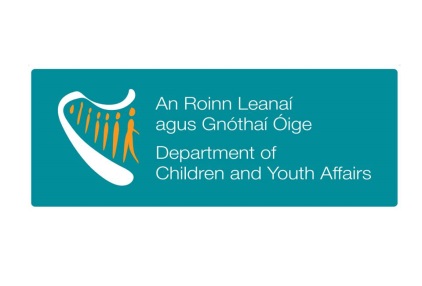 Seed funding towards meeting the objectives of the Blueprint for the development of Children and Young People’s Services Committees For the Attention of Chairpersons/Co-ordinators of Children and Young People’s Services CommitteesAs indicated in the Blueprint for the development of Children and Young People’s Services Committees, the Department of Children and Youth Affairs is committed to resourcing CYPSC through an allocation towards co-ordination costs (in combination with Tusla-the Child and Family Agency and other stakeholders) and through “financial, administrative or professional supports that will enhance the ability of CYPSCs to support their key priorities and objectives” (Blueprint, pg.28)In line with this commitment, the Department is prepared to make available a grant to support CYPSCs in meeting the overarching objectives of CYPSC as defined within the Blueprint and having regard to innovative initiatives/activities that align with the key areas of work being progressed under Better Outcomes, Brighter Futures (see Appendix 1&2).The amount will be from a fixed fund and as such the amount paid out to each CYPSC will be dependent on the total number of applications received.  It is estimated to be €20,000- €25,000 per CYPSC. This grant is in place for 2016 only and should not be considered as an ongoing funding stream.Criteria for use of the grantThe grant is provided to support innovative work as outlined in a CYPSC’s Children and Young People’s Plan (CYPP), and/or to support and inform the development of the Plan.In particular, it is hoped that this grant, alongside the key increase in the national allocation of CYPSC coordinators, should provide a basis for the delivery of robust, timely plans by those CYPSC who do not already have a plan in place or where a plan is approaching its end.In considering the use of this grant, CYPSCs will have regard to the following:The five National Outcomes for children and young people and/or six transformational goals as set out in Better Outcomes Brighter Futures: the National Policy Framework for Children and Young People 2014 – 2020 (See Appendix 1)The key cross-sectoral priorities identified by Better Outcomes, Brighter Futures “Sponsor” Departments (See Appendix 2)The need to gather appropriate data to better identify and anticipate needs and recognise trends affecting the child and youth population within the CYPSC’s area.That the supported work is cost efficient and does not give rise to any recurring costs. Notwithstanding this it is open to other agencies or organisations on CYPSCs to further invest in this seed funding from their respective funding streams.Timeframe and reportingCYPSCs will formulate proposals on the basis that the funding is provided for 2016 and will only be available for activities incurring a cost in the current calendar year.It will be a matter for successful applicant CYPSC to direct and manage the use of the grant within the overall criteria outlined.  In making an application for the grant please use Appendix 3A if your CYPSC is using the funding towards development of your local CYPP and use Appendix 3B if your CYPSC is using the funding to progress actions from within your CYPP under the 5 Outcome Areas or the 6 Transformational Goals. Your CYPSC can apply for funding using both Appendix 3A and 3B if suitable.CYPSC, to ensure that they have appropriate financial governance structures in place, will be asked to report in detail early in 2017 on how the grant was used including expenditure details. Grant payments can only be made on receipt of a completed application form provided at Appendix 3A and/or 3B below, along with the reference numbers needed for tax clearance for the relevant account holder.Please provide all relevant information by close of business on Friday 4th November 2016 marked “CYPSC Seed Funding Application” to:Policy Innovation UnitDepartment of Children and Youth Affairs43-49 Mespil RoadDublin 4E: policyinnovation@dcya.gov.ieFuture provision of grantsIt is anticipated that, subject to funding, future funding will be made available to local CYPSC from this Department or other sources to advance innovative initiatives/activities.  Further InformationQueries on the administration of this grant may be directed to the Policy Innovation Unit at policyinnovation@dcya.gov.ieGuidance on proposals and activities around the use of the grant can be sought from the National Co-ordinator for Children and Young People’s Services Committees at cniclughadha@effectiveservices.orgAppendix 1 – Better Outcomes Brighter Futures Transformational Goals and Five National Outcomes for children and young people 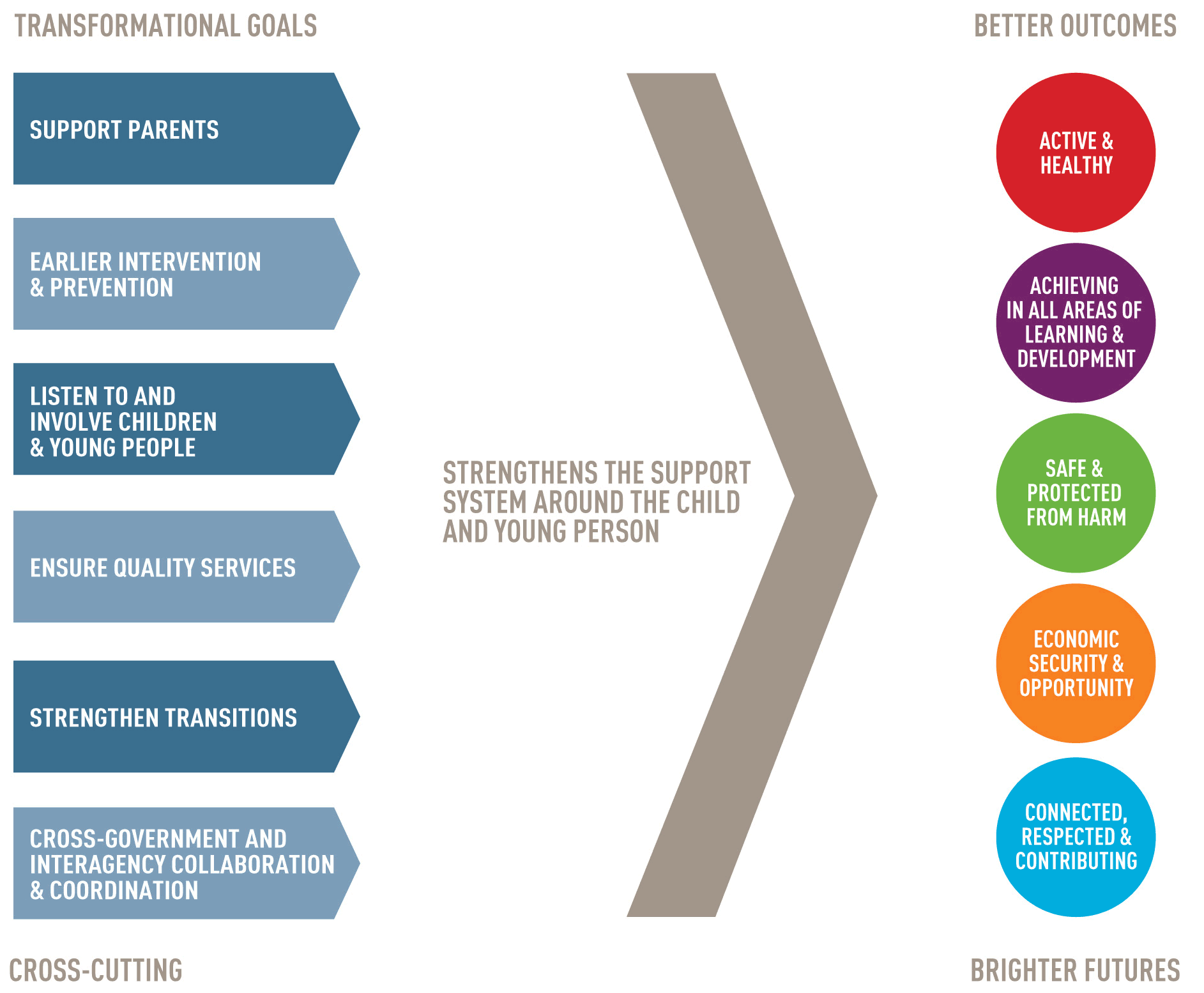 Appendix 2 –   Key Cross-Sectoral Priorities and “Sponsor” DepartmentAppendix 3A-	APPLICATION FOR SEED FUNDING towards meeting the objectives of the Blueprint for the development of Children and Young People’s Services CommitteesIf your CYPSC wishes to apply for the seed funding towards PLANNING SUPPORTS FOR CYPP please complete this application form:PLANNING SUPPORTS for CYPP:Chairperson’s Signature: ______________________________________________________Date: _______________________________Please forward this appendix, the completed bank form and the tax clearance reference numbers by close of business on Friday 4th November 2016 marked “CYPSC Seed Funding Application” to:	Policy Innovation UnitDepartment of Children and Youth Affairs43-49 Mespil RoadDublin 4E: policyinnovation@dcya.gov.ieAppendix 3B-	APPLICATION FOR SEED FUNDING towards meeting the objectives of the Blueprint for the development of Children and Young People’s Services CommitteesIf your CYPSC wishes to apply for the seed funding towards project(s) under OUTCOME AREAS please complete this application form:Supported Action from your CYPP:…Appendix 3B continuedChairperson’s Signature: ______________________________________________________Date: _______________________________Please forward this appendix, the completed bank form and the tax clearance reference numbers by close of business on Friday 4th November 2016 marked “CYPSC Seed Funding Application” to:	Policy Innovation UnitDepartment of Children and Youth Affairs43-49 Mespil RoadDublin 4E: policyinnovation@dcya.gov.ieTo be completed by account holder (BLOCK CAPITALS)Please forward the Tax Registration number and the Verification Access Code to enable us to verify the tax clearance of the Account holder with Revenue Commissioners. LeadIdentified cross-sectoral priorityDepartment of Social ProtectionReducing child poverty Department of HealthObesityDepartment of Children and Youth AffairsEnhancing prevention and early interventionDepartment of  Education and SkillsReview of DEISDepartment of Housing, Planning, Community and Local GovernmentHomelessnessName of CYPSC:Contact details for reply:NameEmailTelephoneDescription of Planning Supports:Outputs:Budget Breakdown:Name of CYPSC:Contact details for reply:NameEmailTelephoneFive National Outcomes  Tick as appropriateActive and HealthyAchieving in all areas of learning and developmentSafe and Protected from harmEconomic Security and OpportunityConnected, Respected and ContributingSix Transformational goalsSupport ParentsEarly Intervention and PreventionListen to and involve children and young peopleEnsure Quality ServicesStrengthen TransitionsCross-government and Interagency collaboration and co-ordinationObjectives:Indicator:Targeted Group:Targeted Outcome:Activity Description : (Please outline plans for development, process and clearly state how it will feed into the targeted outcomes)Projected Expenditure Breakdown:Project Lead (Name and Name of Dept/Agency/BodyOther funding/supports from other bodies:Signed:Position:Date: 